Subag Humas dan TU 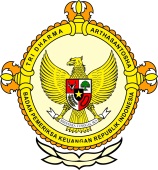       									              BPK Pwk. Prov. Sulawesi TengahTahun :									Bulan :                                                                        		                                                                               		Tanggal : 											Entitas :Fraksi Demokrat Usulkan Pt.pembangunan Sulteng DibekukanZulfakar Nasir (fb)Kami mengusulkan secara resmi melalui pandangan fraksi ini agar PT. Pembangunan Sulteng dibekukan saja Palu,  (antarasulteng.com) - Fraksi Demokrat DPRD Provinsi Sulawesi Tengah mengusulkan ke pemerintah daerah setempat agar membekukan saja PT.Pembangunan Sulteng karena tidak ada kinerja positif yang dihasilkan sehingga hanya menjadi beban daerah saja.
"Kami mengusulkan secara resmi melalui pandangan fraksi ini agar PT. Pembangunan Sulteng dibekukan saja," kata anggota Fraksi Demokrat Zulfakar Nasir di Palu, Kamis, menanggapi usulan pengajuan rancangan peraturan daerah tentang penyertaan modal pemerintah ke BUMD tahun anggaran 2017-2021.
Total anggaran yang rencana disertakan kepada empat Badan Usaha Milik Daerah sebesar Rp230,8 miliar.
Empat perusahaan tersebut yakni PT. Bank Sulteng sebesar Rp163,6 miliar, PT. Pembangunan Sulteng sebesar Rp12,5 miliar, Lembaga Usaha Pangan Masyarakat (LUPM) sebesar Rp17,2 miliar dan PT. Bangun Palu Sulteng sebesar Rp37,5 miliar.
Zulfakar mengatakan fraksinya tidak memahami asumsi yang digunakan pemerintah sehingga mengalokasikan anggaran khususnya kepada PT. Pembangunan Sulteng sebesar Rp12,5 miliar dalam kurun waktu lima tahun. 
"Sementara di lain pihak PT. Pembangunan Sulteng belum memiliki rencana bisnis bahkan proses seleksi direksi dan komisaris masih sedang berlangsung," katanya. 
Wakil Ketua DPD Demokrat Sulawesi Tengah itu mengatakan PT. Pembangunan Sulteng hingga kini hanya menjadi beban APBD sementara tidak ada hasil yang diperoleh baik untuk menggerakkan ekonomi masyarakat maupun untuk pendapatan asli daerah. 
"Hemat kami, jika sekiranya kinerja PT. Pembangunan Sulteng hanya menjadi beban APBD setiap tahunnya maka sebaiknya perusahaan tersebut dibekukan saja selamanya dan dinyatakan pailit serta seluruh asetnya diserahkan ke daerah," katanya.
Zulfakar mengatakan lebih baik dana untuk PT. Pembangunan Sulteng digelontorkan untuk Lembaga Penjamin Keuangan Daerah guna mendorong percepatan akses keuangan daerah.
Sementara terhadap rencana penyertaan modal atas PT. Bangun Palu Sulteng sebesar Rp37,5 miliar selama lima tahun, Fraksi Demokrat meminta agar dikaji lebih serius mengingat BUMD tersebut perannya sangat strategis sebagai badan pengelola Kawasan EKonomi Khusus (KEK) Palu.
"Perusahaan ini merupakan join dengan pemerintah Kota Palu sehingga kita juga perlu tahu bagaimana penyertaan modal dari pemerintah kota," katanya.
Dia mengatakan bahwa kehadiran PT. Bangun Palu Sulteng diharapkan menjadi lokomotif perusahaan daerah yang menjadi pilar utama dalam menggerakkan KEK Palu. 
"Makanya Fraksi Demokrat butuh penjelasan rencana bisnis dari perusahaan yang baru dibentuk itu," katanya.  Editor: Rolex Malaha2016MEDIAAntara12345678910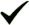 1112  12345678910111213141516171819202122232425262728293031ProvinsiPaluDonggalaTolitoliBuolSigiMorowali UtaraParigi MoutongPosoMorowaliTojo Una-unaBanggaiBanggai KepulauanBanggai Laut